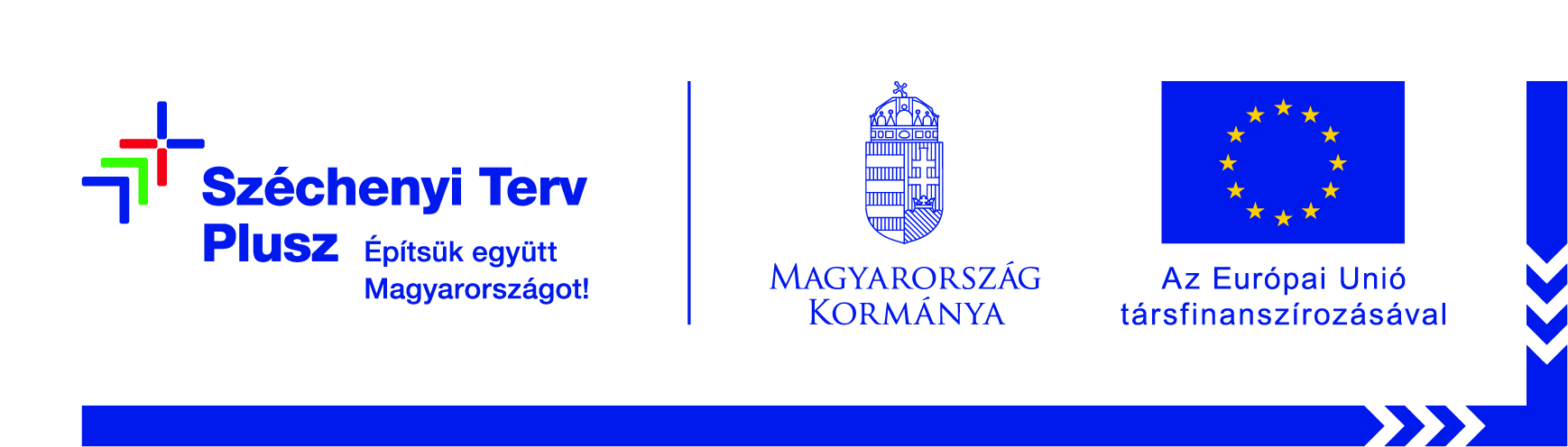 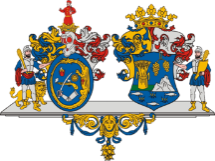 Hajdú-Bihar Vármegye ÖnkormányzataHAJDÚ-BIHARI TERMÉKDÍJ 2024. ÉVI PÁLYÁZATI FELHÍVÁSPályázatok beérkezésének határideje: 
2024. április 10. (szerda) A pályázat céljaHajdú-Bihar Vármegye Önkormányzata a Hajdú-Bihari Termékdíj elnyerésére pályázati rendszert (továbbiakban: pályázat) működtet, amelyre a jelentkezés évente egy alkalommal lehetséges. A pályázat 2022. évtől a TOP_PLUSZ-3.1.1-21-HB1-2022-00001 azonosító számú „Hajdú-Bihar megyei foglalkoztatási-gazdaságfejlesztési együttműködés” című európai uniós projekt forrásából valósul meg. A pályázat kiírásával Hajdú-Bihar Vármegye Önkormányzata azt a célt kívánja elérni, hogy megvalósuljon a hagyományos, kézműves és tájjellegű termékeink és mezőgazdasági élelmiszereink magas minőségi színvonalának elismerése, a vármegyében előállított termékek népszerűsítése, ismertségének növelése, az ilyen termékeket gyártók piaci lehetőségeinek bővítése, a piacra jutásának segítése, valamint a fogyasztók hozzásegítése a minőségtudatos, környezetbarát termékek kiválasztásában.A helyi termékek értékesítése során a termelési rendszerek környezetileg fenntarthatóbbak, csökken az élelmiszerek szállítási útja, egyúttal lehetőség nyílik a szerves hulladékon, maradékanyagokon és megújuló energián alapuló körfolyamatok létrehozására, továbbá hozzájárulnak a biológiai sokféleség fenntartásához és a kipusztulóban lévő gyümölcs- és zöldségfélék, valamint állatfajok fennmaradásához. A helyi termékek előállítása régi hagyományokra visszatekintő kézműves mesterségek, technikák továbbviteléhez is hozzájárul. A helyi lakosság által értékelt tulajdonságai révén kínálatuk erősíti a társadalmi kohéziót és a közösségi szellemet, továbbá környezetbarát magatartásra, aktív állampolgári részvételre ösztönzi a helyi közösséget. A helyi termékek értékesítése révén a fogyasztók és a termelők szorosabb kapcsolatban állnak egymással, a személyes ismeretség révén bizalmi kapcsolat jön létre.A pályázat benyújtására jogosultak és az általuk benyújtott termékkel szemben támasztott követelményekA Hajdú-Bihari Termékdíj pályázatra olyan természetes személy, őstermelő, kistermelő, családi gazdálkodó, egyéni vállalkozó, mikro- vagy kisvállalkozás, középvállalkozás pályázhat, amelynek mezőgazdasági / kézműves termékkategóriába sorolt terméke: Hajdú-Bihar vármegyében előállított, honos vagy megtermelt, jellemzően a vármegyei lakosok munkájának eredményeként készült.Hagyományos előállítási módon (pl: kézi erővel), nem nagyüzemi vagy gyáripari technológiával, eljárással készült. A fogyasztók által egyértelműen meghatározható valamely tulajdonságában egyediséget hordoz:kiemelkedő minőség,megjelenési, vizuális egyediség, stb.Főként a vármegyei, lakossági igényeket elégíti ki, melynek ismertsége (legalább az előállítási körzetben) jellemző.Kereskedelmi forgalomra képes. A termék elnevezése és/vagy a hozzá kapcsolódó marketing kommunikáció fő elemei utalnak a termék származási helyére (a vármegyére, vagy abban lévő helységnévre).A mezőgazdasági termékkategória esetében további előnyt jelentő, a termék típusától függő relevancia szerint figyelembe veendő értékelési szempontok:Az alapanyagok összetétele (növényi és állati eredetű termékek esetében a felhasznált fajtákat is szükséges megadni).A termék legfontosabb fizikai jellemzői (pl.: alak, méret, külső megjelenés, szerkezet, összetétel).Kémiai jellemzők (pl.: pH-érték, szárazanyagtartalom, ásványi anyagok, adalékanyagok jelenléte/hiánya, stb.).Mikrobiológiai jellemzők (pl.: erjesztőanyagok használata, baktériumok jelenléte, stb.).Érzékszervi jellemzők (pl.: íz, szín, illat, stb.). Szakmai, minőségi tanúsítványok megléte, amennyiben rendelkezésre állnak.Előállításának valamely eleme egyediséget hordoz (pl.: sajátos, az ország egyéb területein nem jellemző technikával, eljárással készült). A kézműves termékkategória esetében további előnyt jelentő, a termék típusától függő relevancia szerint figyelembe veendő értékelési szempontok:A termék, tárgy dokumentált történelmi háttérrel rendelkezik.A termék, tárgy legfontosabb fizikai jellemzői (pl.: alak, méret, külső megjelenés, szerkezet, összetétel).Szakmai, minőségi tanúsítványok megléte, amennyiben rendelkezésre állnak. Előállításának valamely eleme egyediséget hordoz (pl.: sajátos, az ország egyéb területein nem jellemző technikával, eljárással készült). Egy pályázó több, de maximum 3 termékével pályázhat, azonban minden termék esetén külön pályázatot szükséges benyújtani, azokat összevonni nem lehet. (Minden egyes pályázat 1 db önálló, konkrét termékre vonatkozhat, nem azonos előállítási móddal készült termékek összességére, terméktípusra vagy termékcsaládra.)A Hajdú-Bihari Termékdíj elnyerésérése pályázó valamennyi termék esetében alapvető követelmény, hogy meg kell felelniük a vonatkozó jogszabályi követelményeknek mind csomagolásban, termék megjelölésben, mind összetételében, valamint minőségi és élelmiszerbiztonsági tulajdonságaiban.A pályázaton való részvétel díjmentes.A pályázat a következő termékkategóriákra terjed kiMezőgazdasági termékkategóriánál terméktípusonként 3-3 darab, kézműves termékkategóriában összesen 3 darab nyertest hirdetünk.Mezőgazdasági termékkategória:Kizárólag feldolgozott mezőgazdasági termékekkel lehet pályázni az alábbi terméktípusokra:Növényi eredetű termékek,Állati eredetű termékek,Készételek, vizek, italok.Kézműves termékkategória:Lehetőség van fából, kőből, vasból készült, kerámia – üveg, textil, fonott vagy egyéb termékek benyújtására.Elnyerhető díjA termékdíj elnyerésére az évente egy alkalommal, pályázati úton van lehetőség.Mezőgazdasági termékkategóriánál terméktípusonként 3-3 darab, kézműves termékkategóriában összesen 3 darab Hajdú-Bihari Termékdíj adományozására kerül sor, a bírálóbizottság javaslata alapján. Amennyiben bármelyik terméktípus esetében az adott évben beérkezett pályázó termékek vonatkozásában a bírálóbizottság nem tartja indokoltnak a termékdíj odaítélését, a Hajdú-Bihari Termékdíj adományozására nem kerül sor. A Hajdú-Bihari Termékdíj elnyerésével lehetővé válik a Hajdú-Bihar Vármegye Önkormányzata által kiadott „Hajdú-Bihari Termékdíj logó” használata – a logót tartalmazó minősítő tábla/oklevél kihelyezése az előállítás/értékesítés helyén, a logó feltüntetése a nyertes termék csomagolásán, valamint a logó felhasználható a termékkel kapcsolatos marketingtevékenység során – ezzel ismerve el a termék, tárgy magas minőségi színvonalát, segítve annak népszerűsítését és piacra jutásának feltételeit. 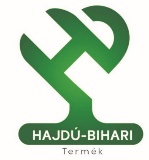 A pályázat benyújtásának módja és határidejeA pályázati felhívás és mellékletei az alábbi honlapról tölthetők le: www.hajdubiharitermek.huA pályázati adatlapot és annak mellékleteit személyesen vagy postai úton, illetve elektronikusan kérjük benyújtani az alábbi lehetséges módokon:Személyesen, valamint postai úton az alábbi címre: Hajdú-Bihar Vármegye Önkormányzata, 4024 Debrecen, Piac u. 54. A pályázat személyes vagy postai benyújtása esetén a pályázatot tartalmazó zárt borítékon kérjük a következő szöveg feltüntetését: „Hajdú-Bihari Termékdíj pályázat 2024.”.Elektronikus úton a következő elérhetőségre:hajdubiharitermek@hbmo.hu e-mail címre. (Kérjük, hogy elektronikus úton történő benyújtás esetén a pályázatot sajátkezűleg aláírva, pdf formátumban szíveskedjen megküldeni részünkre.) A pályázat részeként kötelezően benyújtandó dokumentumok:A pályázati adatlap és kapcsolódó nyilatkozatok (a pályázati felhívás 1. sz. melléklete)amely a pályázó adatain túl tartalmazza a Termékismertetőt is. Valamennyi termékhez a pályázónak egy rövid termékismertetőt is be kell benyújtania. Az ismertetőben kérjük emelje ki, hogy a termék hogyan kötődik az előállítás körzetéhez, vagyis a vármegyéhez, továbbá kérjük, hogy a II. pontban szereplő releváns szempontoknak való megfelelés is kerüljön bemutatásra. (A megfogalmazás során kérjük vegyék figyelembe, hogy díjazás esetén a pályázathoz beküldött termékismertetőt a média rendelkezésére kívánjuk bocsátani.)A termék gyártási lapja, vagy az ellenőrző hatóság által kiállított hatósági bizonyítvány másolata. Kézműves termék esetén zsűriszámról kiállított jegyzőkönyv.3 db színes termékfotó JPEG, PNG formátumban.A pályázat részeként benyújtható további dokumentumok:Bármilyen egyéb rendelkezésre álló dokumentum (pl.: szakmai minőségi tanúsítványok, a termék dokumentált történelmi háttér anyaga, stb.).A pályázat beérkezésének határideje: 2024. április 10. (szerda) 24.00 óra.A pályázat formai érvényességének vizsgálata:A pályázatok beérkezést követően a Paktumiroda munkatársak által azok formai érvényességének ellenőrzésére kerül sor a következő szempontok szerint:-	a pályázati adatlap megfelelően került-e kitöltésre,-	a pályázat részeként kötelezően benyújtandó dokumentumok teljeskörűen megküldésre kerültek-e.Amennyiben a pályázat formai érvényességi ellenőrzése során megállapításra kerül, hogy a pályázat nem felel meg a pályázati felhívásban foglalt feltételeknek, hiánypótlásra egyszer, a jelen felhívás VII. pontjában szereplő módon kerülhet sor. Érvénytelen az a pályázat, amely nem felel meg a pályázati felhívásban meghatározott feltételeknek. A határidőn túl érkező pályázatok elbírálására nem kerül sor, azok érdemi vizsgálat nélkül elutasításra kerülnek. A benyújtott pályázati anyag eredeti példánya az elbírálást követően a kiírótól nem igényelhető vissza.Hiánypótlás módja:Hiánypótlásra egy alkalommal van lehetőség. A hiánypótlás teljesítésére, a hiánypótlási felhívás kézhezvételétől számított 5 munkanap áll rendelkezésre. Amennyiben a pályázó nem pótolja a hiányosságokat, vagy azoknak nem a hiánypótlási felhívásban meghatározott módon, határidőben tesz eleget, a pályázatot érvénytelennek kell tekinteni.Termékminta biztosításaA formailag hiánytalan pályázók a bírálatokhoz az 5 fős zsűri létszámhoz igazodó mennyiségű termékminta biztosítására kötelesek, melyet Hajdú-Bihar Vármegye Önkormányzata munkatársaival előzetesen egyeztetett időpontban a megadott címre kell a pályázónak eljuttatnia – különösen mezőgazdasági termékek esetén.A minta csomagolásának, jelölésének és beltartalmi tulajdonságainak meg kell egyezniük a forgalomban lévő, azonos termékek jellemzőivel. Amennyiben a bírálat megkezdésének időpontjáig az előre egyeztetett időpontra nem érkezik be minta, a bírálóbizottság nem végzi el a minősítést.A díj elnyerésének szabályai:A formailag hiánytalan pályázatokat, illetve a pályázatokhoz tartozó termékmintákat 5 fős, a vármegye közgyűlésének elnöke által felkért szakértőből álló bírálóbizottság értékeli és véleményezi a II. pontban szereplő szempontrendszer alapján. Az ülés határozatképes, ha azon a tagok több, mint fele jelen van. Szavazategyenlőség esetén a levezető elnök szavazata dönt. Ülése alkalmával egyszerű szótöbbséggel dönt, amelyről jegyzőkönyv készül.A döntés meghozatalát követő 15 napon belül a döntésről az érintett pályázókat elektronikus/postai úton értesítjük.A pályázattal kapcsolatosan érdeklődni a 06-52/507-533 telefonszámon, valamint a hajdubiharitermek@hbmo.hu e-mail címen lehetséges.Adatkezelés és nyilvánosság A pályázó a pályázat benyújtásával egyidejűleg nyilatkozik arról, hogy a jelen dokumentum 2. számú mellékletét képező adatkezelési tájékoztatóban foglaltakat megismerte és elfogadja, és hozzájárulását adja továbbá ahhoz, hogy a „Hajdú-Bihari Termékdíj” átadásához kapcsolódó nyilvános rendezvény alkalmával róla kép-és/vagy hangfelvétel készüljön, és azokat Hajdú-Bihar Vármegye Önkormányzata a TOP_PLUSZ-3.1.1-21-HB1-2022-00001 azonosítószámú „Hajdú-Bihar megyei foglalkoztatási-gazdaságfejlesztési együttműködés” projekt elszámolásával, illetve kommunikációs tevékenységével összefüggésben (sajtóközlemények, sajtóhírek, közösségi médiában történő megjelenés, projekt kiadvány, stb.) felhasználja, nyilvánosságra hozza.